Załącznik do zajęćCo to jest przyroda (Proszę wyjaśnić dziecku co to jest przyroda na podstawie obrazka, następnie należy wyciąć sylwetki zwierząt i przykleić na ich cienie)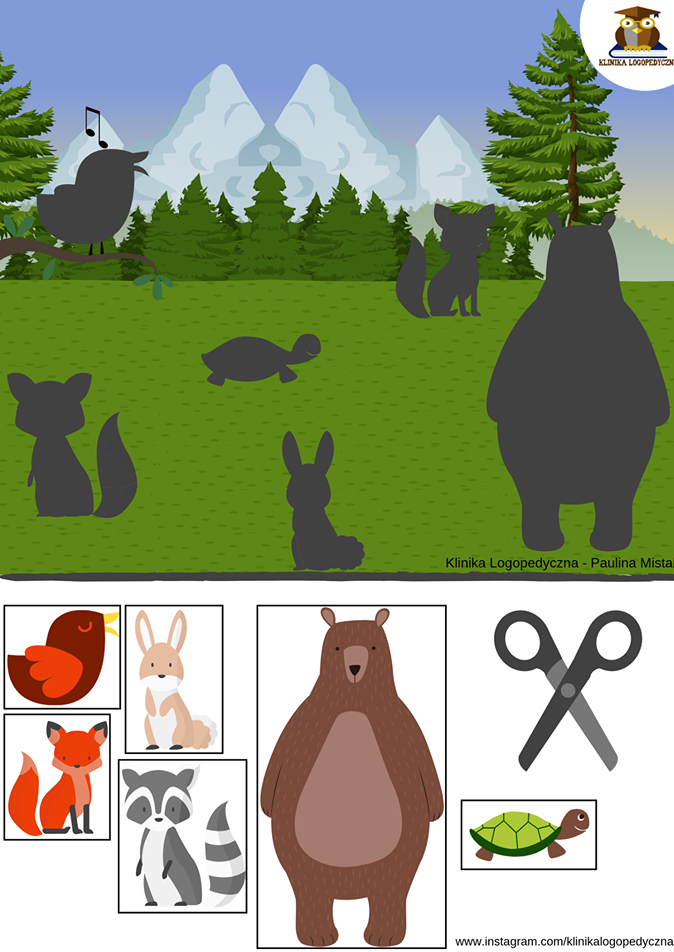 